北京卫生信息技术协会京卫信协发〔2018〕05号北京卫生信息技术协会2018年学术年会暨会员代表大会通知为响应十九大报告提出的健康中国战略，适应新时代发展，积极探索利用卫生信息技术提高医疗卫生服务效率，支撑现代医院管理，为人民群众提供全方位全周期的健康信息服务，北京卫生信息技术协会定于2018年4月14日举办第四届学术年会暨会员代表大会。学术年会将围绕数据中心建设与信息利用、医联体建设与互联网医疗、人工智能与临床决策支持、医院信息化建设中的新技术应用、信息安全与IT管理等热点话题进行学术研讨和交流并授予北京市继续医学教育学分2分。同时，会议期间将召开会员代表大会，汇报理事会工作并就相关事项进行表决。请您拨冗出席！会议地点：北京渔阳饭店三楼世纪大厅会议时间：2018年4月14日会务组织：崔老师	84980641, 13911102389	 phita@sina.com李老师	84980641, 13716542958	 crystal.li0925@qq.com                                       北京卫生信息技术协会                                    2018年3月8日附一：会议日程附二：酒店地理位置北京渔阳饭店地址：北京市朝阳区新源西里中街18号，酒店电话：(010)64669988地铁2号线或13号线东直门站下车，往东再往北，1.8公里，地铁10号线亮马桥站下车，往西1.4公里。 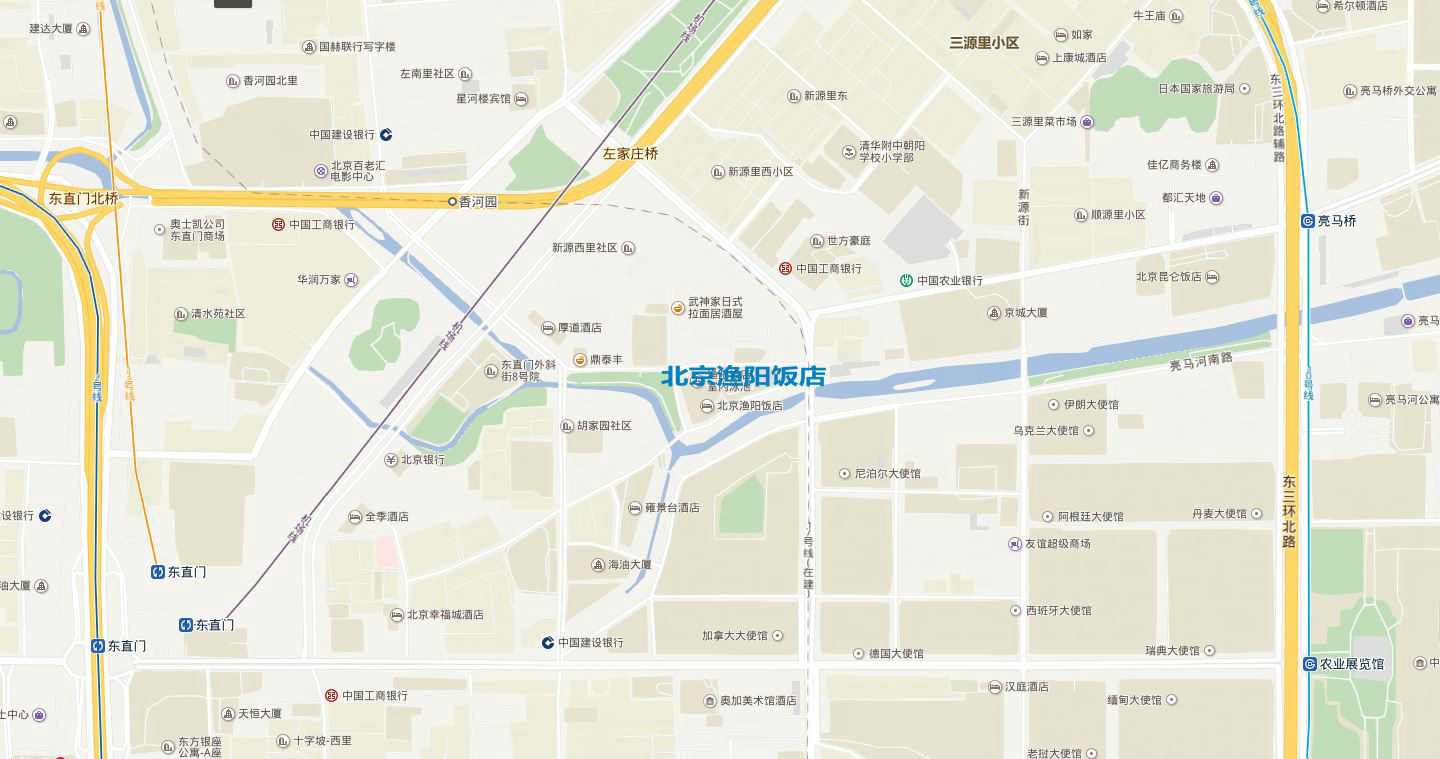 附三：报名回执北京卫生信息技术协会2018年学术年会暨会员代表大会日程北京卫生信息技术协会2018年学术年会暨会员代表大会日程北京卫生信息技术协会2018年学术年会暨会员代表大会日程时间内容0800-0830会议签到0830-0850嘉宾致辞0850-0925以人为本 卫生健康2020——英国卫生信息化概览【琚文胜  北京市卫生计生委信息中心】以人为本 卫生健康2020——英国卫生信息化概览【琚文胜  北京市卫生计生委信息中心】0930-1005数据中心建设与信息利用【衡反修  北京大学肿瘤医院】数据中心建设与信息利用【衡反修  北京大学肿瘤医院】1010-1030商务报告【医利捷】商务报告【医利捷】1030-1045茶歇茶歇1050-1125医院信息化建设中的新技术应用【曹战强  北京大学口腔医院】医院信息化建设中的新技术应用【曹战强  北京大学口腔医院】1130-1150商务报告【禾连健康】商务报告【禾连健康】1155-1225会员代表大会暨理事会1230-1350午餐及互动1400-1435医院信息安全新挑战与等保2.0【朱卫国  中国医学科学院北京协和医院】医院信息安全新挑战与等保2.0【朱卫国  中国医学科学院北京协和医院】1440-1500商务报告商务报告1505-1540临床决策支持与电子病历系统建设【梁志刚  首都医科大学宣武医院】临床决策支持与电子病历系统建设【梁志刚  首都医科大学宣武医院】1545-1605商务报告商务报告1610-1620互动互动1630-1730北京卫生信息技术协会青年分会成立大会北京卫生信息技术协会青年分会成立大会单位名称姓名职务联系电话邮箱姓名职务联系电话邮箱